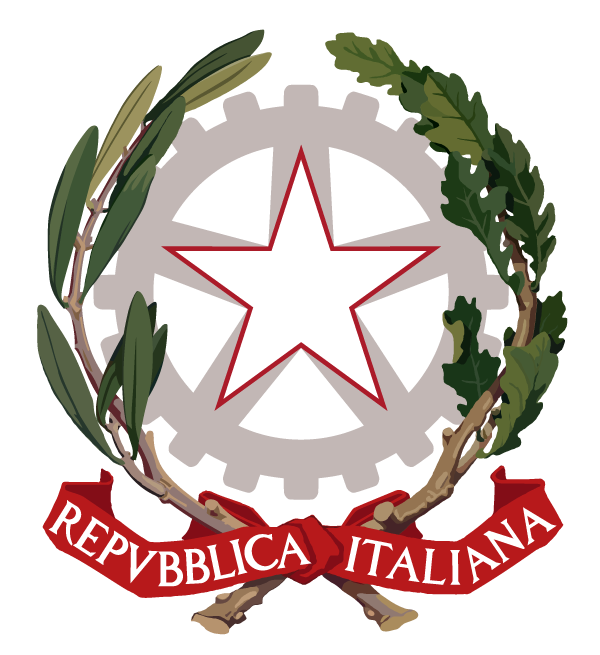 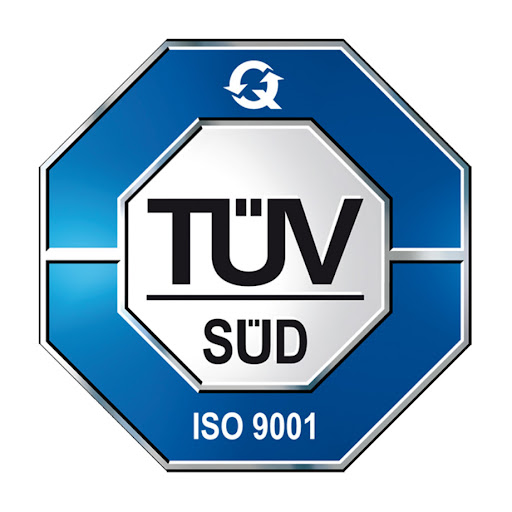 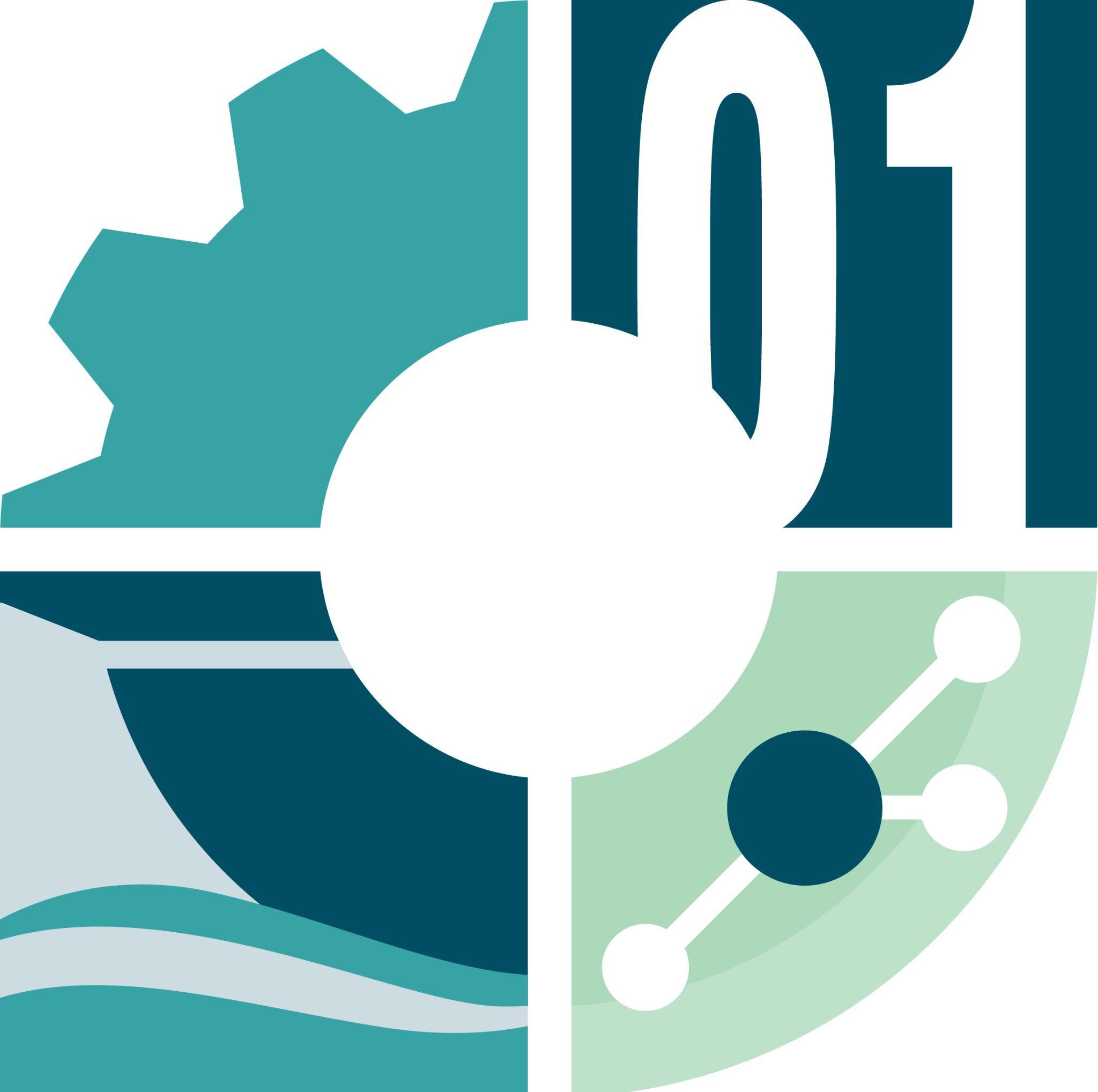  Ministero dell’Istruzione       I.I.S. “G. CAPELLINI - N. SAURO” LA SPEZIA     Liceo Scienze Applicate - Istituto Tecnico settore Tecnologico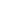 Piano Didattico Personalizzatoper alunni con Disturbi Specifici di Apprendimento (DSA - L. 170/2010)o altri Bisogni Educativi Speciali (normative vigenti)                                                   Protocollo N°                      delANNO SCOLASTICO: 2021/2022ALUNNO: CLASSE:  COORDINATORE:DATI GENERALICERTIFICAZIONE DI DISTURBO SPECIFICO DELL’APPRENDIMENTO (Da compilare solo in presenza di diagnosi)Situazione di Bisogno Educativo Speciale (Da compilare in assenza di diagnosi)4. FUNZIONAMENTO DELLE ABILITÀ DI LETTURA, SCRITTURA E CALCOLO5. CARATTERISTICHE COMPORTAMENTALIComportamentoCOLLABORAZIONE E PARTECIPAZIONE:Rapporti con gli adulti:  □ fiducia   □ opposizione   □ indifferenza □  altro…………………………Rapporti con i compagni: □ conflittuali      □ positivi        □ isolato □  altro…………………………Comportamento in classe di carattere: □  aggressività o chiusure di fronte a incomprensioni  □ disponibilità ad utilizzare strumenti compensativi     □ tendenza ad eludere il problema...In relazione al problema, l'approccio con gli impegni scolastici è: □   autonomo              □  necessita di azioni di supporto              □  altro…………………………ALTRE VOCI (Inserisci il numero corrispondente all’osservazione)Frequenza scolastica  (1.saltuaria 2. occasionale  3.nel complesso regolare   4. assidua): ...Accettazione e rispetto delle regole (1. completa e consapevole  2. difficoltosa  3. inadeguata): ...Motivazione al lavoro scolastico  (1. buona  2. adeguata   3. inadeguata  4. assente ): ...Capacità organizzative (1. buona  2. adeguata   3. inadeguata  4. assente): ...Rispetto degli impegni e delle responsabilità  (1. completa e consapevole  2. difficoltosa  3. inadeguata): ....Consapevolezza delle proprie difficoltà  (1. totale  2. sufficiente  3. inadeguata  4. assente): ...Senso di autoefficacia (1. buona  2. adeguata   3. inadeguata  4. assente ): ...Autovalutazione delle proprie abilità  e potenzialità nelle diverse discipline(1. buona  2. adeguata   3. inadeguata  4. assente ): ...6. STRATEGIE UTILIZZATE  DALL’ALUNNO NELLO STUDIO  (barrare le voci )Strategie.	□   sottolinea,     □   identifica parole–chiave,   □  costruisce schemi,   	□  costruisce tabelle o diagrammi        □  altro………………………………….Modalità di affrontare il testo scritto 	□ computer       □ Schemi     □ correttore ortografico   	□ altro…………………………….Modalità di svolgimento del compito assegnato 	□ è autonomo        □  necessita di azioni di supporto    □ necessita di maggior tempo	□ necessita di testi riscritti con modalità grafica diversa                            □ altro…………………………………Usa strategie per ricordare :	 □ uso immagini   □ colori  □ riquadrature   □ altro…………………………………Strumenti utilizzati dall’alunno nello studio□ Strumenti informatici (libri digitali, file audio, software specifici)      □  fotocopie adattate    □ PC per scrivere □ Altro……………………. 7. INDICAZIONI GENERALI E CRITERI UTILIZZATI NELLE VERIFICHE E NELLE VALUTAZIONI DAI DOCENTIProgrammare e concordare con l’alunno le verifiche orali e pratichePrevedere verifiche orali a compensazione di quelle scritte (in particolare per la lingua straniera) quando necessario e possibileFar usare strumenti e mediatori didattici nelle prove sia scritte sia oraliFavorire un clima di classe sereno e tranquillo, anche dal punto di vista dell’ambiente fisico (rumori, luci…)Rassicurare sulle conseguenze delle valutazioniPredisporre verifiche scritte accessibili, strutturate Facilitare la decodifica della consegna e del testoValutare tenendo conto maggiormente del contenuto che della formaProgrammare tempi più lunghi per l’esecuzione delle prove oppure ridurre a parità di tempo il numero degli eserciziGestione dei tempi nelle verifiche oraliValorizzazione del contenuto nell’esposizione orale, tenendo conto di eventuali difficoltà espositiveI Docenti del Consiglio di Classe approvano all’unanimità il contenuto del presente Piano Didattico Personalizzato. Genitori                                                                          Studente (se maggiorenne)_____________________________                                     _____________________________________________________    Coordinatore________________________________Dirigente scolastico________________________________ La Spezia, ………………………...(data)Nome e cognomeData di nascitaTipologia di Bisogno□ Situazione di Bisogno Educativo Speciale□ Diagnosi di Disturbo Specifico di ApprendimentoCaratteristiche percorso didattico pregressoInformazioni dalla famiglia/espertoDiagnosi multi- assialeF 81.0 - DislessiaF 81.1 - DisortografiaF 81.2 - DiscalculiaF 81.8 – DisgrafiaF 81.3 – DSA in comorbilitàEventuali altri codici:Diagnosi in forma estesa:Redatta da Ente: in data:Specialista di riferimento:Eventuali indirizzi di contattoEventuali indirizzi di contattoAggiornamento del Profilo di funzionamentoIn data :  Redatto daIn data :  Redatto da        Lettura(velocità, correttezza, comprensione)Elementi desunti dalla diagnosi (N.B.Da compilare solo in presenza di diagnosi dettagliata)Elementi desunti dall’osservazione in classe       Scrittura(tipologia di errori,  grafia, produzione testi:ideazione, stesura,revisione)Elementi desunti dalla diagnosiElementi desunti dall’osservazione in classe       Calcolo (accuratezza e velocità nel calcolo a mente e scritto)Elementi desunti dalla diagnosiElementi desunti dall’osservazione in classe        AltroEventuali disturbi nell'area motorio-prassica:Ulteriori disturbi associati:Livello di autonomia: ItalianoStoriaChimicaIngleseFisicaMatematicaScienzeInformaticaScienze motorie….…MISURE DISPENSATIVE (legge 170/10 e linee guida 12/07/11) e interventi di individualizzazioneDispensa dalla lettura ad alta voce in classeDispensa dall’uso del corsivo e/o dello stampato minuscolo Dispensa dalla scrittura sotto dettatura di testi e/o appuntiDispensa dal ricopiare testi dalla lavagna – prendere appuntiRiduzione delle consegne senza modificare gli obiettiviDispensa da un eccessivo carico di compiti con riadattamento e riduzione delle quantità  senza modificare gli obiettiviDispensa qualora possibile dalla sovrapposizione di compiti e interrogazioni di più  materie Dispensa parziale dallo studio della lingua straniera in forma scritta, privilegiando la parte orale Integrazione dei libri di testo con appunti digitalizzati o cartaceo stampato,  sintesi vocale, mappe, schemi, formulari prodotti dagli allieviAccordo sulle modalità e i tempi delle verifiche scritte con possibilità di utilizzare supporti informaticiAccordi  su tempi e modalità di svolgimento delle prove – su parti concordate del programma evitando di spostare le date prefissateNelle verifiche, riduzione e adattamento del numero degli esercizi senza modificare gli obiettivi Nelle verifiche scritte, utilizzo di prove strutturate,  riduzione al minimo delle domande a risposte aperteDispensa dallo studio mnemonico di formule/tabelle/definizioniParziale sostituzione o completamento delle verifiche scritte con prove orali consentendo l’uso di schemi e/o mappe validate dal docente durante le prove Valutazione dei procedimenti e non dei calcoli nella risoluzione dei problemiValutazione del contenuto e non degli errori ortograficiLettura delle consegne degli esercizi e/o fornitura durante le verifiche di prove di supporto digitalizzato leggibili dalla sintesi vocaleSTRUMENTI COMPENSATIVI (legge 170/10 e linee guida 12/07/11)Utilizzo di computer e tablet Utilizzo di programmi di video-scrittura con correttore ortografico e/o con tecnologie di sintesi vocale (anche per le lingue straniere)Utilizzo di risorse audio (file audio digitali, audiolibri…) Utilizzo di ausili  per il calcolo: calcolatrice, strumenti informatici per il calcoloUtilizzo di manuali tecnici. Utilizzo di formulari, schemi, tabelle, mappe preparate dallo studente e validate dai docenti come supporto durante le proveUtilizzo di dizionari digitali Utilizzo di software didattici e compensativi  